Probate Registries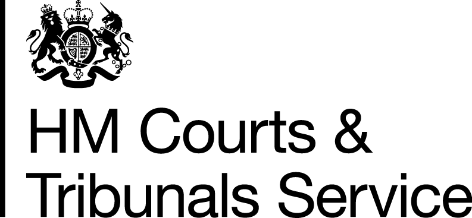 HM Courts and Tribunals ServiceRecords Retention and Disposition ScheduleIntroductionThis schedule applies to the records that are created and managed by staff employed in the Probate Registries in HM Courts and Tribunals Service (HMCTS). It has been agreed following consultation with the Departmental Records Officer’s (DRO) team in the Ministry of Justice. 
As a public body, the MoJ takes its responsibilities for managing information seriously. These responsibilities include compliance with the Public Records Act 1958, General Data Protection Regulation (GDPR), the Data Protection Act 2018, Freedom of Information Act 2000 (FoIA) and amending legislation. The MoJ uses Records Retention and Disposition Schedules (RRDS) to manage its compliance with statutory obligations to identify what information and records we hold, how long we keep it and what should happen to these records at the end of that time.The work of the Probate Registries is governed by The Non-Contentious Probate Rules 1987, the Civil Procedure rules and supporting rules.More about this scheduleMany of the records described below must be permanently retained by the appropriate Registry. These records (including wills and grants) are stored in offsite storage. Sealed copies can be requested from the Registry.This schedule covers the records held in the Principal Probate Registry and District Probate Registries. Other records in the family jurisdiction are described in the County Court RRDS. This schedule is split into three sections:Records unique to the Probate RegistriesRecords unique to HMCTSRecords held by various teams within the MoJ and its associated bodies and where a common retention and disposition policy is applied.If a Freedom of Information Act 2000 request or a subject access request under the General Data Protection Regulation and Data Protection Act 2018 is received, a hold must be put on the relevant records for at least three months after the request is resolved.While the Independent Inquiry into Child Sexual Abuse (IICSA) continues its investigations, the moratorium on the destruction of records of potential interest remains in place. All government departments and their associated bodies (in common with other public sector bodies) are required to comply with the moratorium. All business areas should apply the moratorium to any records covered by the following criteria:documents which contain or may contain content pertaining directly or indirectly to the sexual abuse of children or to child protection and carethe document types include, but are not limited to, correspondence, notes, emails, and case files, regardless of the format in which they are stored (digital, paper, CDs, etc) for the purposes of this instruction, the word “children” relates to any person under the age of 18further information about the moratorium is available on IICSA’s website at: https://www.iicsa.org.uk/news/chair-of-the-inquiry-issues-guidance-on-destruction-of-documents.As part of its commitment to transparency, this schedule will be published on the MoJ’s webpage: https://www.gov.uk/government/publications/record-retention-and-disposition-schedules.  The scheduleRob EvansDepartmental Records Officer 
Ministry of Justice 
102 Petty France 
London SW1H 9AJ Signed: 1 March 2021No.Record typeRetention and disposition1. Unique records held by the Probate Registries1. Unique records held by the Probate Registries1. Unique records held by the Probate Registriesa) Wills and grants of representation from 1858b) Abandoned casesc) Forms of Renunciation d) Summonse) Citationsf) Probate refusedg) SubpoenasKeep the following permanently: Wills and grants of representation (including video recordings of witnessed signatures)Statement of TruthsCodicilsRenunciations (revocations)Probate engrossmentPowers of attorney (or power of consent)Reason for delayAlteration of grantAll birth, death and marriage court cases (divorce, adoption, etc)Deed pollAncillary affidavits and witness statementsInventory and account of estatesOrder of domicileForged wills and related paperworkNotarial or official copies of foreign willsOfficial copies of entrusting documentsNotarial or official copies of certificates of inheritanceKeep all other documents for 50 years and then destroy.Probate applicationsa) completed applicationsb) withdrawn applicationsa) Keep in Registry until then transferred to offsite storage for preservation.b) Keep for two years. Remove original will (where included) and then destroya) Requests for Probate recordsb) Settling applicationsc) Caveats (withdrawn, expired and removed)d) Standing searchese) Safe Custody Will depositsKeep for three years from the date of issue and providing there are no ongoing issues, destroy. Where there are ongoing issues, keep until one year from date of resolutionProbate Registry statisticsKeep for three years from date of last action and then destroy2. Records unique to HMCTS2. Records unique to HMCTS2. Records unique to HMCTSFinancial and accounting records of the courtKeep for seven years after closure and then destroyRecords created as part of governance and assurance processes including:Key Control Check Sheets (KCCS) Standard Operating Controls (SOC)Previous equivalentsDestroy in line with the HMCTS Governance and Assurance RRDSOne Performance Truth (OPT statistics)Keep for three months and then destroyOther correspondence (other than case related correspondence)Keep for one year and then destroyRecordings or notes taken at hearingsKeep for six years from date of recording/note taken and then destroy.Financiala) Copy bank paying-in slipsb) Monthly statements of balance and related vouchersc) Bank reconciliation recordsd) Fee exemption/remission registere) Refund documentation (Refund Authorisation forms)f) List of maintenance transactionsg) Variations list and amendments listh) Maintenance write-off listi) Fee exemption/remission applications (approved)For items a) - h), keep for seven years from date of last entry and then destroyi) Keep for the remainder of the financial year, then for a further two years, and then destroy3. Records managed by a common retention and disposition policy3. Records managed by a common retention and disposition policy3. Records managed by a common retention and disposition policyHR information (held by line managers)Destroy in line with the What to keep guidanceBusiness continuity plans (held by business)Updated annually. Keep previous versions for three years and then destroy.Litigation casesKeep for six years from last action and then destroyFinance and risk management informationKeep for seven years and then destroy.All other types of record not specified above, including copies of records which are owned by other business areasKeep for three years and then destroy.